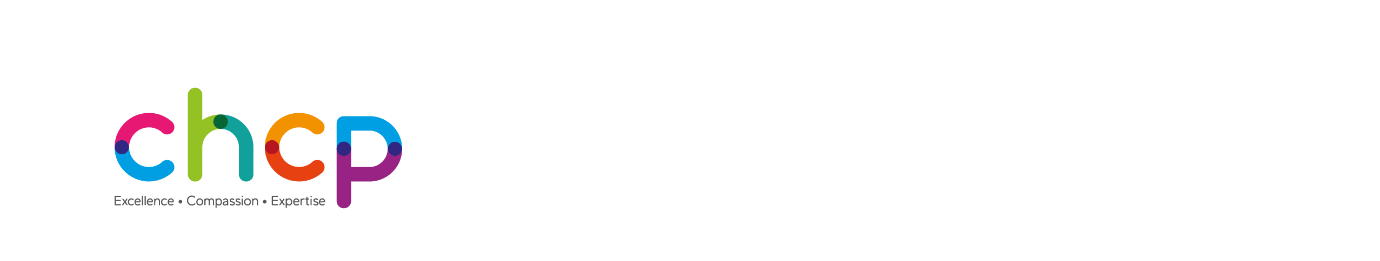 East Riding Community Diabetes ServiceReferral Form*Please Note: Incomplete forms will be returned, resulting on delayed assessment*Send completed forms to: Diabetes Specialist Nurse, Bridlington and District Hospital, Bessingby Road, Bridlington, YO16 4QP or email  chcp.erspecialistdiabetesservices@nhs.net * Please note it is CHCP Policy that a family member or friend cannot be used for translation purposes*Name of Referrer:                                                              Name of Referrer:                                                              Name of Referrer:                                                              Name of Referrer:                                                              Name of Referrer:                                                              Name of Referrer:                                                              Name of Referrer:                                                              Name of Referrer:                                                              Name of Referrer:                                                              Name of Referrer:                                                              Name of Referrer:                                                              Date of Referral:   Job Title:Job Title:Job Title:Job Title:Job Title:Job Title:Job Title:Job Title:Job Title:Job Title:Job Title:Job Title:Address & contact number/email:Address & contact number/email:Address & contact number/email:Address & contact number/email:Address & contact number/email:Address & contact number/email:Address & contact number/email:Address & contact number/email:Address & contact number/email:Address & contact number/email:Address & contact number/email:Address & contact number/email:PATIENT DETAILSPATIENT DETAILSPATIENT DETAILSPATIENT DETAILSPATIENT DETAILSPATIENT DETAILSPATIENT DETAILSPATIENT DETAILSPATIENT DETAILSPATIENT DETAILSPATIENT DETAILSPATIENT DETAILSRegistered GP: Registered GP: Registered GP: Registered GP: Registered GP: Registered GP: Registered GP: Registered GP: GP Practice Address:  GP Practice Address:  GP Practice Address:  GP Practice Address:  Telephone Number:Telephone Number:Telephone Number:Telephone Number:Telephone Number:Telephone Number:Telephone Number:Telephone Number:GP Practice Address:  GP Practice Address:  GP Practice Address:  GP Practice Address:  Title: Forename: Forename: Forename: Forename: Forename: Forename: Forename: Surname: Surname: Known as: Known as: Date of Birth: Date of Birth: Unit No:Unit No:Unit No:Unit No:Unit No:Unit No:NHS Number: NHS Number: NHS Number: NHS Number: Gender:Gender:Gender:Gender:Gender:Gender:Gender:Gender:Ethnicity:Ethnicity:Ethnicity:Ethnicity:Gender:Gender:Gender:Gender:Gender:Gender:Gender:Gender:Religion: Religion: Religion: Religion: Address: Address: Address: Address: Address: Address: Address: Address: Address: Address: Address: Address: Patient Home Telephone Number: Patient Home Telephone Number: Patient Home Telephone Number: Patient Home Telephone Number: Patient Home Telephone Number: Patient Home Telephone Number: Patient Home Telephone Number: Patient Home Telephone Number: Patient Mobile Number:Patient Mobile Number:Patient Mobile Number:Patient Mobile Number:Preferred contact number:  Home   Mobile          Preferred contact number:  Home   Mobile          Preferred contact number:  Home   Mobile          Preferred contact number:  Home   Mobile          Preferred contact number:  Home   Mobile          Preferred contact number:  Home   Mobile          Preferred contact number:  Home   Mobile          Preferred contact number:  Home   Mobile          Email address:Email address:Email address:Email address:Lives alone/carers/nursing home/residential home:Lives alone/carers/nursing home/residential home:Lives alone/carers/nursing home/residential home:Lives alone/carers/nursing home/residential home:Lives alone/carers/nursing home/residential home:Lives alone/carers/nursing home/residential home:Lives alone/carers/nursing home/residential home:Lives alone/carers/nursing home/residential home:Next of Kin/Carer/Emergency contact:Next of Kin/Carer/Emergency contact:Next of Kin/Carer/Emergency contact:Next of Kin/Carer/Emergency contact:Consent to contact via SMS & Email               Consent to contact via SMS & Email               Consent to contact via SMS & Email               Consent to contact via SMS & Email               Consent to contact via SMS & Email               Consent to contact via SMS & Email               Consent to contact via SMS & Email               Consent to contact via SMS & Email               Yes        Yes        No No Consent to contact via SMS & Email               Consent to contact via SMS & Email               Consent to contact via SMS & Email               Consent to contact via SMS & Email               Consent to contact via SMS & Email               Consent to contact via SMS & Email               Consent to contact via SMS & Email               Consent to contact via SMS & Email               Yes        Yes        No No Translator required:                                           Translator required:                                           Translator required:                                           Translator required:                                           Yes        Yes        No                 No                 Language required:Language required:Language required:Language required:Accessible information needs:                         Accessible information needs:                         Accessible information needs:                         Accessible information needs:                         Yes        Yes        No      No      Detail needs:Detail needs:Detail needs:Detail needs:Diagnosis: Diagnosis: Diagnosis: Diagnosis: Client aware of diagnosis?   Client aware of diagnosis?   Yes Yes No No No No Are there any other services involved in patient’s careAre there any other services involved in patient’s careAre there any other services involved in patient’s careAre there any other services involved in patient’s careYes        Yes         No  No Don’t know  Don’t know  Don’t know  Don’t know  SUPPORTING INFORMATIONSUPPORTING INFORMATIONSUPPORTING INFORMATIONSUPPORTING INFORMATIONSUPPORTING INFORMATIONSUPPORTING INFORMATIONSUPPORTING INFORMATIONSUPPORTING INFORMATIONSUPPORTING INFORMATIONSUPPORTING INFORMATIONSUPPORTING INFORMATIONSUPPORTING INFORMATIONIs there a Lone working risk?                                                                                                  Is there a Lone working risk?                                                                                                  Is there a Lone working risk?                                                                                                  Is there a Lone working risk?                                                                                                  Is there a Lone working risk?                                                                                                  Is there a Lone working risk?                                                                                                  Is there a Lone working risk?                                                                                                  Is there a Lone working risk?                                                                                                  Yes        Yes        No No Is there a Safeguarding risk?                                                                                                   Is there a Safeguarding risk?                                                                                                   Is there a Safeguarding risk?                                                                                                   Is there a Safeguarding risk?                                                                                                   Is there a Safeguarding risk?                                                                                                   Is there a Safeguarding risk?                                                                                                   Is there a Safeguarding risk?                                                                                                   Is there a Safeguarding risk?                                                                                                   Yes        Yes        No No Has the patient given consent for the referral?                                                                  Has the patient given consent for the referral?                                                                  Has the patient given consent for the referral?                                                                  Has the patient given consent for the referral?                                                                  Has the patient given consent for the referral?                                                                  Has the patient given consent for the referral?                                                                  Has the patient given consent for the referral?                                                                  Has the patient given consent for the referral?                                                                  Yes        Yes        No No Any concerns re Mental Capacity?                                                                                        Any concerns re Mental Capacity?                                                                                        Any concerns re Mental Capacity?                                                                                        Any concerns re Mental Capacity?                                                                                        Any concerns re Mental Capacity?                                                                                        Any concerns re Mental Capacity?                                                                                        Any concerns re Mental Capacity?                                                                                        Any concerns re Mental Capacity?                                                                                        Yes        Yes        No No ReSPECT document in place?                                                                                                   ReSPECT document in place?                                                                                                   ReSPECT document in place?                                                                                                   ReSPECT document in place?                                                                                                   ReSPECT document in place?                                                                                                   Yes        Yes        Yes         No  No (If yes give details)(If yes give details)Smoking:  Smoking:  Smoking:    Yes        Yes        Yes          No         No         No         No       Don’t know  Don’t knowHbA1c: (please give dates)Latest:Previous:HbA1c: (please give dates)Latest:Previous:HbA1c: (please give dates)Latest:Previous:HbA1c: (please give dates)Latest:Previous:HbA1c: (please give dates)Latest:Previous:HbA1c: (please give dates)Latest:Previous:HbA1c: (please give dates)Latest:Previous:HbA1c: (please give dates)Latest:Previous:HbA1c: (please give dates)Latest:Previous:HbA1c: (please give dates)Latest:Previous:HbA1c: (please give dates)Latest:Previous:HbA1c: (please give dates)Latest:Previous:Diagnosis Date:Diagnosis Date:Diagnosis Date:Diagnosis Date:Diagnosis Date:Diagnosis Date:Diagnosis Date:Diagnosis Date:Diagnosis Date:Other conditions and relevant social considerations:Other conditions and relevant social considerations:Other conditions and relevant social considerations:Current Medication:Current Medication:Current Medication:Current Medication:Current Medication:Current Medication:Current Medication:Current Medication:Current Medication:Other conditions and relevant social considerations:Other conditions and relevant social considerations:Other conditions and relevant social considerations:Reason for Referral:   New Type 1                                                                    Therapy optimisation                    Out of target blood glucose control                          Carbohydrate counting                                             Reason for Referral:   New Type 1                                                                    Therapy optimisation                    Out of target blood glucose control                          Carbohydrate counting                                             Reason for Referral:   New Type 1                                                                    Therapy optimisation                    Out of target blood glucose control                          Carbohydrate counting                                             Reason for Referral:   New Type 1                                                                    Therapy optimisation                    Out of target blood glucose control                          Carbohydrate counting                                             Reason for Referral:   New Type 1                                                                    Therapy optimisation                    Out of target blood glucose control                          Carbohydrate counting                                             Reason for Referral:   New Type 1                                                                    Therapy optimisation                    Out of target blood glucose control                          Carbohydrate counting                                             Reason for Referral:   New Type 1                                                                    Therapy optimisation                    Out of target blood glucose control                          Carbohydrate counting                                             Reason for Referral:   New Type 1                                                                    Therapy optimisation                    Out of target blood glucose control                          Carbohydrate counting                                             Reason for Referral:   New Type 1                                                                    Therapy optimisation                    Out of target blood glucose control                          Carbohydrate counting                                             Reason for Referral:   New Type 1                                                                    Therapy optimisation                    Out of target blood glucose control                          Carbohydrate counting                                             Reason for Referral:   New Type 1                                                                    Therapy optimisation                    Out of target blood glucose control                          Carbohydrate counting                                             Reason for Referral:   New Type 1                                                                    Therapy optimisation                    Out of target blood glucose control                          Carbohydrate counting                                             Weight:Weight:Weight:Weight:Weight:Weight:Weight:eGFR:eGFR:eGFR:eGFR:eGFR:Height:   Height:   Height:   Height:   Height:   Height:   Height:   Serum creatinine:Serum creatinine:Serum creatinine:Serum creatinine:Serum creatinine:BMI:BMI:BMI:BMI:BMI:BMI:BMI:Triglycerides:Triglycerides:Triglycerides:Triglycerides:Triglycerides:Date: Date: Date: Date: Date: Date: Date: Signed: Signed: Signed: Signed: Signed: 